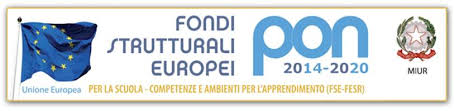 ISTITUTO COMPRENSIVO "FRANCESCO GONIN"Via Don Pogolotto, 45 – 10094 Giaveno (TO)  - Telefono 011-9376250PEC: TOIC87000N@pec.istruzione.it  -  PEO:TOIC87000N@istruzione.itC.M. TOIC87000N     C.F. 95579630013   sito internet www.icgonin.edu.itAllegato A –PON 1953 –Domande Esperto/tutorCUP G67L17000900007AL DIRIGENTE SCOLASTICO DELL’ISTITUTO GONINOGGETTO: Domanda di partecipazione all’ AVVISO AD EVIDENZA PUBBLICA PER IL RECLUTAMENTO DI PERSONALE INTERNO/ESTERNO; Progetto “PER IL POTENZIAMENTO DELL’EDUCAZIONE AL PATRIMONIO CULTURALE,ARTISTICO,PAESAGGISTICO” Scuola Primaria (10.2.2A)Il/La sottoscritt______________________nato/a_____________(____) il______________ residente a_______________(_____)in via/piazza_________________________N._____Cap_________Telefono_________________e-mail_________________________________ Codice fiscale___________________________Dati utili al controllo regolarità DURC________________________________________________CHIEDEdi essere ammesso /a a partecipare all’avviso indicato in oggetto in qualità di ----------------- nel modulo :Dichiaradi possedere i seguenti titoli ed esperienze specifiche:L’esperto deve possedere adeguate competenze informatiche e digitali per la gestione della piattaforma informatica GPU._l_ sottoscritt_ dichiara di aver preso visione del AVVISO pubblico e di accettarne il contenuto .  Si riserva di consegnare ove richiesto, se risulterà idoneo, pena decadenza, la documentazione dei titoli._l_ sottoscritt_ autorizza codesto Istituto al trattamento dei propri dati personali ai sensi del Regolamento Europeo 679 del 27 aprile 2016. Allega alla presente istanza: n.1 Curriculum vitae sottoscritto; n.1 Curriculum vitae senza dati sensibili (codice fiscale, data di nascita, recapiti: telefonici, domicilio , etc….)Allegato A con dichiarazione di assenza conflitto di interessi ( vedi pagina successiva);Dichiarazione di lettura informativa sulla protezione dei dati personali secondo Regolamento Europeo 675/2016.In fedeFirmaAll.A DICHIARAZIONE SULL’INSUSSISTENZA DI SITUAZIONI DI CONFLITTO DI INTERESSE E DI CAUSE DI INCONFERIBILITA’ E INCOMPATIBILITA’(ai sensi dell’art. 53, comma 14 del D.Lgs. 165/2001 e dell’art. 20, del D.Lgs. 39/2013)Il sottoscritto ___________________________ nato a ________________________ il _________________ Codice Fiscale _________________________________ P.IVA _____________________________________in relazione al seguente incarico _____________________________________________________________ ________________________________________________________________________________conferito con ____________________________________________________________________________D I C H I A R AAi sensi degli articoli 46 e 47 del D.P.R. 445/2000:CHE non sussistono situazioni, anche potenziali, di conflitto di interesse con il IC “F.Gonin” di Giaveno, ai sensi ai sensi dell’art. 53, comma 14, del D.Lgs 165/2001, come modificato dalla legge n. 190/2012 CHE non sussistono cause di incompatibilità o inconferibilità, ai sensi dell’art. 20 del D.Lgs 39/2013, a svolgere incarichi nell’interesse del IC “F.Gonin” di GiavenoDi prestare l’attività professionale di ___________________________________________________Di essere titolare dei seguenti incarichi e/o cariche in enti di diritto privato regolati o finanziati da Pubbliche Amministrazioni (indicare gli incarichi e/o cariche rivestiti/e e l’ente privato conferente)__________________________________________________________________________________________________________________________________________________________Di non essere titolare di incarichi o di cariche di enti di diritto privato regolati o finanziati da pubbliche amministrazioni.Il sottoscritto si impegna, altresì, a comunicare tempestivamente eventuali variazioni del contenuto della presente dichiarazione e a rendere nel caso, una nuova dichiarazione sostitutiva.A U T O R I Z Z ALa pubblicazione dei presenti dati sul sito internet del IC “F.Gonin” di Giaveno.____________________, lì ________________Firma______________________________ATTESTAZIONE DELL’AVVENUTA VERIFICADELL’INSUSSISTENZA DI SITUAZIONI, ANCHE POTENZIALI, DI CONFLITTO DI INTERESSE(ai sensi dell’art. 53, comma 14 del D.Lgs. 165/2001)IL DIRIGENTE SCOLASTICOVISTO l’art. 53 D. Lgs. n. 165/2001, come modificato dalla legge n. 190/2012, che prevede che il conferimento di ogni incarico sia subordinato all’avvenuta verifica dell’insussistenza di situazioni, anche potenziali, di conflitti di interesse;VISTO il curriculum, nonché la dichiarazione di assenza di conflitto di interessi per lo svolgimento dell’incarico affidato resa, ai sensi dell’art. 53, comma 14, del D. Lgs. n. 165/2001 da _______________________________per l’incarico conferito ____________________________________________________________________________________________________________________________________________________________ATTESTAl’avvenuta verifica dell’insussistenza di situazioni, anche potenziali, di conflitto di interesse ai sensi dell’art. 53 del D. Lgs. n. 165/2001, nei confronti di ____________________________________________________.La presente attestazione è pubblicata sul sito istituzionale dell’ IC “F.Gonin” di Giaveno.Giaveno  lì ___________________Il Dirigente Scolastico Crocettare il modulo sceltoTitoloOreLA CONCHIGLIA 230Scuola primariaESPERTOLA CONCHIGLIA 330Scuola primariaESPERTOLA CONCHIGLIA 230Scuola primariaTUTORLA CONCHIGLIA 330Scuola primariaTUTORLABORATORIO DI FOTOGRAFIA 230Scuola secondaria ESPERTO30Scuola secondaria di primo gradoESPERTO30Scuola secondaria di primo gradoTUTOR30Scuola secondaria di primo gradoTUTOR30Scuola secondaria di primo gradoESPERTOIL CENTRO STORICO,ANALISI DEI CONTESTI3CONTESTI 330Scuola secondaria di primo gradoTUTORDESCRITTORIDESCRITTORICompilare Riservato segreteriaTitoli di studio, culturali e di servizio  Titoli di studio, culturali e di servizio  Titoli di studio, culturali e di servizio  1234DESCRITTORIDESCRITTORICompilare Riservato segreteriaTitoli di studio, culturali e di servizio  Titoli di studio, culturali e di servizio  Titoli di studio, culturali e di servizio  1234